О внесении изменений в муниципальную программу «Формирование современной городской среды на территории городского поселения Кромы Кромского района Орловской области», утвержденную постановлением администрации Кромского района от 1 марта 2019 года №183В соответствии с Федеральным законом от 6 октября 2003 года №131-ФЗ «Об общих принципах организации местного самоуправления в Российской Федерации», постановлением Правительства Орловской области от 31 августа 2017 года №372 «Об утверждении  государственной программы Орловской области «Формирование современной городской среды на территории Орловской области на 2018-2022 годы» и от 16 февраля 2018 года №69 «О распределении субсидий из областного бюджета бюджетам муниципальных образований Орловской области на поддержку муниципальных программ формирования современной городской среды в рамках подпрограммы 1 «Благоустройство территорий муниципальных образований Орловской области» государственной программы Орловской области «Формирование современной городской среды на территории Орловской области», в связи с актуализацией сведений о ресурсном обеспечении реализации муниципальной программы «Формирование современной городской среды на территории городского поселения Кромы Кромского района Орловской области» п о с т а н о в л я ю: 1.Внести в муниципальную программу «Формирование современной городской среды на территории городского поселения Кромы Кромского района Орловской области», утвержденную постановлением администрации Кромского района от 1 марта 2019 года №183 изменения:- приложение 4 изложить в редакции, согласно приложению к настоящему постановлению.2.Опубликовать (обнародовать), разместить настоящее постановление на официальном сайте администрации Кромского района Орловской области в сети «Интернет».3.Контроль за исполнением настоящего постановления возложить на Заместителя Главы администрации по экономике и финансам, начальника финансового отдела Лежепекову Г.Н.Глава района                                                                                И.Н. МитинПриложение к постановлению администрации Кромского района №829 от 6 ноября 2019г.План реализации муниципальной программы «Формирование современной городской среды на территории городского поселения Кромы Кромского района Орловской области »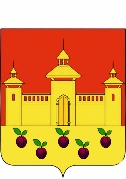 РОССИЙСКАЯ ФЕДЕРАЦИЯОРЛОВСКАЯ ОБЛАСТЬАДМИНИСТРАЦИЯ КРОМСКОГО РАЙОНАПОСТАНОВЛЕНИЕ6 ноября 2019 год                                                                                     № 829пгт. КромыНомер и наименование основного мероприятияНомер и наименование основного мероприятияОтветственный исполнительПериод реализациипрограммыОжидаемый непосредственный результат(краткое описание)112341.Благоустройство дворовых территорий многоквартирных домов1.Благоустройство дворовых территорий многоквартирных домовОтдел по решению вопросов местного значения городского поселения Кромы администрации Кромского района Орловской областиСоздание благоприятных условий для проживания и отдыха граждан; создание доступности городской среды.Адресный перечень дворовых территорий многоквартирных домов, подлежащих благоустройству в 2019-2024 годуАдресный перечень дворовых территорий многоквартирных домов, подлежащих благоустройству в 2019-2024 годуАдресный перечень дворовых территорий многоквартирных домов, подлежащих благоустройству в 2019-2024 годуАдресный перечень дворовых территорий многоквартирных домов, подлежащих благоустройству в 2019-2024 годуАдресный перечень дворовых территорий многоквартирных домов, подлежащих благоустройству в 2019-2024 году2019 год1.пер.Газопроводский д.102.ул.К.Маркса д.65А3.пер.Бобкова д.144.пер.Бобкова д.122020 год1.пер.Газопроводский д.92.ул.Свободы д.62А3.пер.Сидельникова д.204.ул.К.Маркса д.812021 год1.пер.Заводской д.12.пер.Заводской д.23.пер.Заводской д.34.пер.Заводской д.45.пер.Козина д.176.ул.30 лет Победы д.527.ул. Свободы д.50,528.пер.Куренцова д.49.Ул.К.Маркса д.3010.ул.Свободы д.64А11.ул.Свободы д.6412.ул.Свободы д.692022 год1.ул.К.Маркса д.732.ул.К.Маркса д.753.ул.Свободы д.564.пер.Козина д.17А5.пер.Козина д.196.ул.К.Маркса д.177.ул.К.Маркса д.258.ул.К.Маркса д.94  9.ул.К.Маркса д.2810.ул.К.Маркса д.2711.пер.Заводской д.3А12.ул.К.Маркса д.12А2023 год1.ул.К.Маркса д.832.пер.Газопроводский д.63.ул.К.Маркса д.77,794.ул.К.Маркса д.26 5.пер.Куренцова д.86.ул.25 Октября д.36А7.пер.Бубнова д.248.ул.1 Мая д.399.ул.К.Маркса д.11210.ул.К.Маркса д.85,85А11.ул.Свободы д.6212.пер.Газопроводский д.42024год1.ул.Свободы д.552.пер.Газопроводский д.113.ул.Свободы д.574.ул.Пионерская д.8А5.пер.Куренцова д.26.пер.Куренцова д.57.пер.Вожовский д.38.ул.К.Маркса д.182.Благоустройство общественных территорий2.Благоустройство общественных территорийОтдел по решению вопросов местного значения городского поселения Кромы администрации Кромского района Орловской области2019-2024г.Улучшение внешнего облика и санитарного состояния территории общего пользования;создание благоприятных условий для отдыха;создание доступной городской среды.Адресный перечень общественных территорий, подлежащих благоустройству в 2019-2024 годуАдресный перечень общественных территорий, подлежащих благоустройству в 2019-2024 годуАдресный перечень общественных территорий, подлежащих благоустройству в 2019-2024 годуАдресный перечень общественных территорий, подлежащих благоустройству в 2019-2024 годуАдресный перечень общественных территорий, подлежащих благоустройству в 2019-2024 году2019 год1. ул.Свободы (парк культуры и отдыха)2020год1.пл.Освобождения  с зоной отдыха2021год1.ул.К.Маркса ( тротуар с зоной отдыха в районе фонтана )3.Благоустройство объектов недвижимого имущества (включая объекты незавершенного строительства) и земельных участков, находящихся в собственности (пользовании) юридических лиц и индивидуальных предпринимателей по соглашению с администрацией Кромского района Орловской области3.Благоустройство объектов недвижимого имущества (включая объекты незавершенного строительства) и земельных участков, находящихся в собственности (пользовании) юридических лиц и индивидуальных предпринимателей по соглашению с администрацией Кромского района Орловской областиОтдел по решению вопросов местного значения городского поселения Кромы администрации Кромского района Орловской области2019-2024 годыБлагоустройство объектов недвижимого имущества (включая объекты незавершенного строительства) и земельных участков, находящихся в собственности (пользовании) юридических лиц и индивидуальных предпринимателей в соответствии с Правилами  благоустройства территории городского поселения Кромы, утвержденными Решением Кромского поселкового Совета народных депутатов от 27.10.2017г.  №15-1ПС.Адресный перечень объектов недвижимого имущества (включая объекты незавершенного строительства) и земельных участков, находящихся в собственности (пользовании) юридических лиц и индивидуальных предпринимателей по соглашению с администрацией Кромского района Орловской области.Адресный перечень объектов недвижимого имущества (включая объекты незавершенного строительства) и земельных участков, находящихся в собственности (пользовании) юридических лиц и индивидуальных предпринимателей по соглашению с администрацией Кромского района Орловской области.Адресный перечень объектов недвижимого имущества (включая объекты незавершенного строительства) и земельных участков, находящихся в собственности (пользовании) юридических лиц и индивидуальных предпринимателей по соглашению с администрацией Кромского района Орловской области.Адресный перечень объектов недвижимого имущества (включая объекты незавершенного строительства) и земельных участков, находящихся в собственности (пользовании) юридических лиц и индивидуальных предпринимателей по соглашению с администрацией Кромского района Орловской области.Адресный перечень объектов недвижимого имущества (включая объекты незавершенного строительства) и земельных участков, находящихся в собственности (пользовании) юридических лиц и индивидуальных предпринимателей по соглашению с администрацией Кромского района Орловской области.№п/пНаименованиеНаименованиеАдрес местонахожденияАдрес местонахождения1.магазин, 	(ИП Касьянов)магазин, 	(ИП Касьянов)пгт.Кромы, ул.К.Маркса д.3пгт.Кромы, ул.К.Маркса д.32.Магазин «Армада» (ИП Басова )Магазин «Армада» (ИП Басова )пгт.Кромы, ул.К.Маркса д.3пгт.Кромы, ул.К.Маркса д.33.магазин (ИП Козорезова)магазин (ИП Козорезова)пгт.Кромы, ул.К.Маркса д.3пгт.Кромы, ул.К.Маркса д.34.магазин (ИП Висягин)магазин (ИП Висягин)пгт.Кромы, ул. 25 Октября д.24апгт.Кромы, ул. 25 Октября д.24а5.ООО «Тепломир»ООО «Тепломир»пгт.Кромы, ул.К.Маркса д.7пгт.Кромы, ул.К.Маркса д.76.ООО «Водоканал и компания»ООО «Водоканал и компания»пгт.Кромы, ул.К.Маркса д.7пгт.Кромы, ул.К.Маркса д.77.ООО «Кромскойжилкомсервис»ООО «Кромскойжилкомсервис»пгт.Кромы, ул.К.Маркса д.7пгт.Кромы, ул.К.Маркса д.78.ООО «Управдом»ООО «Управдом»пгт.Кромы, ул.К.Маркса д.7пгт.Кромы, ул.К.Маркса д.74.Благоустройство индивидуальных жилых домов и земельных участков, представленных для их размещения по соглашению с администрацией Кромского района Орловской области4.Благоустройство индивидуальных жилых домов и земельных участков, представленных для их размещения по соглашению с администрацией Кромского района Орловской областиОтдел по решению вопросов местного значения городского поселения Кромы администрации Кромского района Орловской области2019-2024 годыБлагоустройство индивидуальных жилых домов и земельных участков осуществляется в соответствии с Правилами благоустройства территории городского поселения Кромы утвержденными Кромским поселковым Советом народных депутатов от 27.10.2017г. №15-1ПС.Мероприятия по инвентаризации уровня благоустройства индивидуальных жилых домов и земельных участков, предоставленных для их размещения, с заключением по результатам инвентаризации соглашений с собственниками указанных домов об их благоустройстве (адресный перечень частных домовладений)Мероприятия по инвентаризации уровня благоустройства индивидуальных жилых домов и земельных участков, предоставленных для их размещения, с заключением по результатам инвентаризации соглашений с собственниками указанных домов об их благоустройстве (адресный перечень частных домовладений)Мероприятия по инвентаризации уровня благоустройства индивидуальных жилых домов и земельных участков, предоставленных для их размещения, с заключением по результатам инвентаризации соглашений с собственниками указанных домов об их благоустройстве (адресный перечень частных домовладений)Мероприятия по инвентаризации уровня благоустройства индивидуальных жилых домов и земельных участков, предоставленных для их размещения, с заключением по результатам инвентаризации соглашений с собственниками указанных домов об их благоустройстве (адресный перечень частных домовладений)Мероприятия по инвентаризации уровня благоустройства индивидуальных жилых домов и земельных участков, предоставленных для их размещения, с заключением по результатам инвентаризации соглашений с собственниками указанных домов об их благоустройстве (адресный перечень частных домовладений)№п/пФИО собственника домовладенияФИО собственника домовладенияАдрес индивидуального жилого домаАдрес индивидуального жилого дома1.Черепова Наталья Викторовна Черепова Наталья Викторовна пгт.Кромы,ул.К.Маркса д.210пгт.Кромы,ул.К.Маркса д.2102.Посашков Денис НиколаевичПосашков Денис Николаевичпгт.Кромы,ул.Маяковского д.9пгт.Кромы,ул.Маяковского д.93.Батурина Наталья ВалерьевнаБатурина Наталья Валерьевнапгт.Кромы, ул.8 Марта д.3пгт.Кромы, ул.8 Марта д.34.Ажищев Владимир ФедоровичАжищев Владимир Федоровичпгт.Кромы,ул.Свободы д.1пгт.Кромы,ул.Свободы д.15.Котова Ирина СергеевнаКотова Ирина Сергеевнапгт.Кромы,ул.Володарского д.44апгт.Кромы,ул.Володарского д.44а6.Манохина Людмила ИвановнаМанохина Людмила Ивановнапгт.Кромы,ул.Тургенева д.29пгт.Кромы,ул.Тургенева д.297.Толпекина Елена ВладимировнаТолпекина Елена Владимировнапгт.Кромы,ул.Бунина д.17пгт.Кромы,ул.Бунина д.174.Вовлеченность заинтересованных граждан, организаций в реализацию мероприятий по благоустройству территории городского поселения Кромы 4.Вовлеченность заинтересованных граждан, организаций в реализацию мероприятий по благоустройству территории городского поселения Кромы Отдел по решению вопросов местного значения городского поселения Кромы администрации Кромского района Орловской области онаСоздание механизма поддержки мероприятий по благоустройству, инициированных гражданами;формирование общественного контроля за реализацией мероприятий по благоустройству территории городского поселения Кромы.4.1.Трудовое участие заинтересованных лиц (подготовка дворовой территории к началу работ, уборка мусора, покраска оборудования, озеленение территории, посадка деревьев)4.1.Трудовое участие заинтересованных лиц (подготовка дворовой территории к началу работ, уборка мусора, покраска оборудования, озеленение территории, посадка деревьев)Отдел по решению вопросов местного значения городского поселения Кромы администрации Кромского района Орловской областиСоздание механизма поддержки мероприятий по благоустройству, инициированных гражданами;формирование общественного контроля за реализацией мероприятий по благоустройству территории городского поселения Кромы.